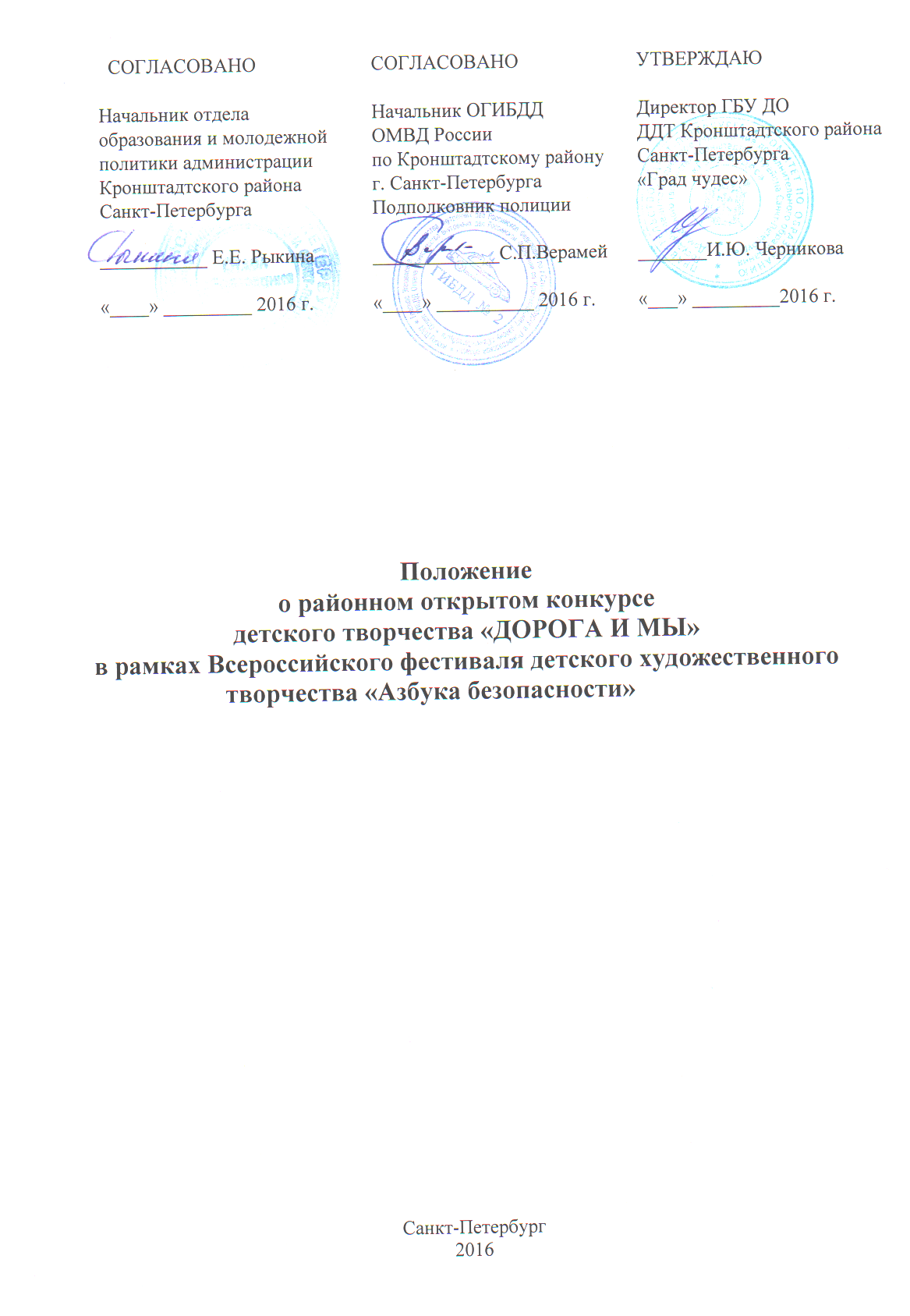 1. Цели и задачи.Районный открытый конкурс детского творчества «Дорога и мы» является первым этапом городского открытого конкурса детского творчества «Дорога и мы», организованного в рамках Всероссийского фестиваля детского художественного творчества «Азбука безопасности (далее - Конкурс) проводится в Кронштадтском районе Санкт-Петербурга ежегодно и направлен на предупреждение детского дорожно-транспортного травматизма.Конкурс призван содействовать:профилактике детского дорожно-транспортного травматизма;привлечению учащихся к изучению и соблюдению правил дорожного движения;воспитанию культуры безопасного поведения на дорогах;популяризации детского творчества;ознакомлению общественности с творчеством детей по тематике безопасности дорожного движения2. Организация и проведение Конкурса            2.1. Для проведения  Конкурса создается оргкомитет (Приложение 4) Отдел образования и молодежной политики администрации Кронштадтского района г.   Санкт-Петербурга, ОГИБДД ОМВД России по Кронштадтскому району г. Санкт-Петербурга. 2.2.  Непосредственная подготовка и проведение Конкурса возлагается на  ГБУ ДО ДДТ Кронштадтского района Санкт-Петербурга «Град чудес» и образовательные учреждения Кронштадтского района СПб.             2.3.   Партнеры проведения Конкурса:Кронштадтская общественная организация  Санкт-Петербурга – местное  отделение «Всероссийское общество автомобилистов»Победителей конкурса определяет Жюри конкурса, в состав которого входят представители Отдела образования и молодежной политики администрации Кронштадтского района, отдела ГИБДД ОМВД России по Кронштадтскому району и  Кронштадтской общественной организации  Санкт-Петербурга -  местного отделения «Всероссийское общество автомобилистов» (Приложение 4).Жюри Конкурса:проводит оценку конкурсных материалов, поступивших на районный этап в соответствии с критериями; в каждой из номинаций определяет кандидатуры победителя и призеров (2-е и 3-е место) Конкурса.	Решение жюри оформляется протоколом, который утверждается председателем жюри.3. Участники Конкурса     3.1. В Конкурсе могут принимать участие обучающиеся образовательных организаций основного общего, среднего (полного) общего образования и дополнительного образования детей, воспитанники детских дошкольных образовательных организаций в возрасте от 5 до 16 лет.    3.2. Конкурс проводится в четырех возрастных группах:1 группа – 5 - 7 лет - воспитанники дошкольных образовательных учреждений;2 группа – 6 – 7 лет - обучающиеся образовательных учреждений всех типов и видов, воспитанники учреждений дополнительного образования детей;3 группа – 8 – 12 лет - обучающиеся образовательных учреждений всех типов и видов, воспитанники учреждений дополнительного образования детей;4 группа – 13 – 16 лет  (до исполнения) - обучающиеся образовательных учреждений всех типов и видов, воспитанники учреждений дополнительного образования детей.3.3. Допускается только индивидуальное участие, а для дошкольных учреждений допускается помощь родителей.Порядок проведения Конкурса4.1. Конкурс проводится в два этапа:1 этап (ноябрь 2016 г.) – отборочный школьный этап, проводится в образовательных учреждениях;2 этап (декабрь 2016 г. январь 2017 г.) –отборочный  районный, проводится на базе ДДТ «Град чудес»На районный этап конкурса  направляются работы занявшие 1-3 места в школьном этапе.Требования к конкурсным работам5.1. Конкурс проводится по следующим номинациям:Декоративно-прикладное творчество (тема: «Азбуку дорожную знай и уважай!»);Изобразительное искусство (тема: «Правила дорожные всем соблюдать положено!»)Компьютерные технологии (тема: «Дорога моей мечты»)Баннер социальной рекламы (тема: «Правила дорожного движения – жизнь, а не игра»)           5.2.  Содержание работ должно отвечать следующим требованиям:Работа  должна:иметь эстетичный вид;иметь название;соответствовать номинации;в работе должна быть отражена тема соблюдения детьми и взрослыми дорожной безопасности;название работы должно отражать ее содержание;в конкурсных работах не должно быть ошибок по ПДД;оформление работ должно соответствовать требованиям  номинаций;иметь этикетку, выполненную в компьютерном варианте и размещенную на  другой стороне работы в правом нижнем углу (Приложение 2);участник может представить на конкурс не более одной творческой работы в соответствии с тематикой конкурса;5.3.  Для участия в  Конкурсе не принимаются работы в случаях, если:содержание представленной работы не соответствует тематике Конкурса;содержание конкурсных работ не соответствует требованиям Конкурса;работы, имеющие в своем содержании ошибки в толковании и объяснении ПДД, рассматриваться не будут;представленная работа получала одно из призовых мест на данном или других конкурсах городского или всероссийского уровня, проведенных в текущем или  предыдущих  годах;работы, не отвечающие требованиям настоящего Положения или предоставленные после указанного срока.5.4. Работы могут быть опубликованы с сохранением авторства за участниками Конкурса.             5.5.  Лучшие, отобранные Жюри работы, не возвращаются авторам, а будут  представлять Кронштадтский район на городском открытом конкурсе детского творчества «Дорога и мы».Номинация 1.Декоративно-прикладное творчество 
(тема: «Азбуку дорожную знай и уважай!»)Принимают участие работы, выполненные детьми в форме: скульптуры, мягкой игрушки, технических моделей, макетов, а также способом выжигания, вышивания, шитья, вязания, росписи либо резьбы по дереву, аппликации, макраме, бисероплетения, соломки и т.п., соответствующие тематике Конкурса.Габаритные размеры экспонатов должны быть не более 40 см х 40 см х 20 см.Критерии отбора:  творческий подход в выполнении работ;  художественный вкус, оригинальность;  умелое сочетание традиций и новаторства в изготовлении работы; фантазия в употреблении материалов изготавливаемых изделий, владение выбранной техникой; эстетический вид и оформление работы; применение новых технологий и материалов, нетрадиционное применение известных материалов.Работа должна быть представлена в соответствии с требованиями к этикетке выставочного экспоната (приложение 2).Номинация 2. Изобразительное искусство (тема: «Правила дорожные всем соблюдать положено!»)Для участия в Конкурсе принимаются работы, выполненные в техниках: карандаш, фломастер, гуашь, акварель, пастель, гравюра, коллаж, аппликация и т.д.  (не сгибать и не сворачивать!). Ориентация листа – альбомная.Критерии отбора:соответствие возрасту;мастерство исполнения;раскрытие темы;цветовое решение, колорит;композиция; формат работ – 30х40 см (формат А3), без паспарту;выразительность и эмоциональность;оригинальность. Работа должна быть представлена в соответствии с требованиями к этикетке выставочного экспоната (приложение 2), на другой стороне работы в правом нижнем углу.Номинация 3. «Компьютерные технологии» (тема: «Дорога моей мечты». Презентация.Для участия в этой номинации конкурсант представляет работу выполненную в программе MICROSOFT Office Power Point. Объем файла не более 30 мб (10-12 слайдов), формат – pptx.Презентация может содержать текстовое описание (не более 1500 символов с пробелами) Примерные объекты презентации: светоотражатели; соблюдение правил ПДД; дорожные знаки; сравнение с зарубежным опытом; исторические факты связанные с БДД; также задачи или проблемные ситуации по БДД.Работа может быть представлена в виде: реферата, рассказа, репортажа, сказки или рекомендации по соблюдению БДД. Работа должна быть представлена в электронном виде на переносном носителе в соответствии с требованиями к этикетке выставочного экспоната (приложение 2).Критерии отбора:актуальность;оригинальность; качество;сложность. Номинация 4. Баннер социальной рекламы (тема: «Правила дорожного движения – жизнь, а не игра»)Баннер может быть выполнен в виде макета для печатного издания по предложенной теме: «Правила дорожного движения – жизнь, а не игра»
Макет должен быть выполнен в технике компьютерной графики или рисунка  с использованием любых материалов (фломастеров, гуаши, акварели, мелков,  восковых мелков, туши, пастели, карандашей; комбинированного использования материалов).Слоган баннера не должен дублировать название тематики конкурса.Баннер предоставляется в электронном виде на переносном носителе и на бумажном носителе (цветная распечатка А4) вместе  с заявкой и другими документами  на участие в конкурсе. Работа должна быть представлена в соответствии с требованиями к этикетке выставочного экспоната (приложение 2), на другой стороне работы в правом нижнем углу.Критерии отбора:соответствие содержания баннера заданной теме;композиционная грамотность, завершенность, полнота раскрытия темы;яркость, выразительность, оригинальность идеи;качество оформления.6. Порядок подачи заявок           5.1 На районный этап Конкурса ОУ представляет:. - Заявку от образовательного учреждения (Приложение 1), 
- Протокол заседания жюри школьного  этапа (с указанием победителей по каждой номинации), 
- Информационную справку о проведении школьного этапа городского открытого конкурса детского творчества  «Дорога и мы» (Приложение 3) Работы на районный этап Конкурса принимаются с 25 по 27 декабря 2016 года с 10.00-17.00 часов по адресу: Ленина, д. 51, ДДТ «Град чудес» (каб. №214, Матвеева Л.П.) 5.2. Заявка на районный этап Конкурса и протокол заседания школьного жюри должны быть в компьютерном и печатаном исполнении и отражать полную информацию об участнике (участниках) без применения сокращений. Заявка должна быть заверена подписью руководителя и печатью.5.3. Доставка и вывоз конкурсных работ осуществляется за счет участвующей стороны. Ответственность за сохранность не вывезенных после проведения районного этапа Конкурса экспонатов организаторы Конкурса не несут.
7. Подведение итогов и награждение	 6.1. Победители (1 место) и призеры (2 и 3 место) Конкурса награждаются дипломами и памятными сувенирами.            6.2 По решению жюри отдельные участники Конкурса могут награждаться специальными дипломами и памятными сувенирами.            6.3 Организаторы оставляют за собой право вносить изменения во времени, месте и условиях проведения КонкурсаПриложение 1ФОРМА ЗАЯВКИна участие в районном открытом конкурсе детского творчества «Дорога и мы»Образовательное учреждение ____________________________________________ 
                                            (полное название ОУ)
Директор ГБОУ Подпись										 МПКонтактный телефон лица, ответственного за ПДДТТ ______________________________ 

Дата _______                                                                               Приложение 2 ФОРМА ЭТИКЕТКИ НА ВЫСТАВОЧНЫЙ ЭКСПОНАТ               Размеры лицевой части этикетки не должны превышать 85 х 40 ммВНИМАНИЕ! Этикетка не должна быть приклеена, а только приложена/приколота к экспонату.Приложение 3Информационная справка о проведении школьного этапа городского открытого конкурса детского творчества«Дорога и мы»Образовательное учреждение ________________________________________________Количество классов, принявших участие в конкурсе:Общее количество обучающихся, принявшее участие в конкурсе __________;Общее количество работ, принявшее участие в конкурсе __________;Сведения о жюри школьного этапа конкурса:Председатель жюри: __________________________________________________					     (ФИО, должность)Члены жюри: ________________________________________________________(ФИО, должность)   _________________________________________________________(ФИО, должность)   _________________________________________________________(ФИО, должность)   _________________________________________________________(ФИО, должность)Ф.И.О. ответственного лица за подготовку информационной справки, контактный телефон ______________________________________________________________ ______    ___________________ 2017 года. Приложение 4Состав оргкомитета Районного открытого конкурса детского творчества «Дорога и мы»Председатель: Рыкина Е.Е. – начальник отдела образования и молодежной политики администрации Кронштадтского района Санкт-ПетербургаЧлены оргкомитета:Гавшина Н.В.. – специалист  отдела образования администрации и молодежной политики Кронштадтского района Санкт –ПетербургаЧерникова И.Ю. – директор ГБУ ДО ДДТ Кронштадтского района Санкт-Петербурга «Град чудес» Повторыдядько  А. Н. –председатель Кронштадтской районной организации Санкт-Петербурга – местное отделение ВОАСостав жюри Районного открытого конкурса детского творчества «Дорога и мы»Председатель Гавшина Н.В– специалист  отдела образования и молодежной политики администрации Кронштадтского района Санкт –ПетербургаЗам. председателя Бархатова З.П. – заместитель директора ГБУ ДО ДДТ Кронштадтского района Санкт-Петербурга «Град чудес»Члены жюри:Лысюк А.В. – старший инспектор по пропаганде безопасности дорожного движения ОГИБДД ОМВД РФ по Кронштадтскому району г. Санкт-ПетербургаПовторыдядько  А. Н. –председатель Кронштадтской районной организации Санкт-Петербурга – местное отделение ВОАМатвеева Л.П. -методист ГБУ ДО ДДТ Кронштадтского района Санкт-Петербурга «Град чудес»№Вид экспоната название работыНоминацияФИО участникаВозраст участника(дата, месяц, год рождения)ФИО педагогаДолжность
педагога, курирующего работуКонт. телефон1Название конкурсной работыНоминация ВозрастАвтор  ________________________________Ф.И.О. руководителя (педагога)_____________________________________ОУ участник (школа., д/сад, УДОД, район)_____________________________________НоминацияКоличество классовДекоративно-прикладное творчествоИзобразительное искусствоКомпьютерные технологииБаннер социальной рекламы